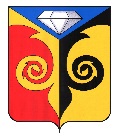 Совет депутатов Злоказовского сельского поселенияЧелябинской областиРЕШЕНИЕот   06 октября  2022г.   № 14Об исполнении бюджета Злоказовского сельского поселения за 9 месяцев 2022г.Заслушав отчет главного бухгалтера администрации Злоказовского сельского поселения об исполнении бюджета Злоказовского сельского поселения за 9 месяцев 2022г., Совет депутатов Злоказовского сельского поселения отмечает следующее:По итогам 9 месяцев 2022 года доходы бюджета Злоказовского сельского поселения (далее – бюджет сельского поселения) составили 10 260 676,88 руб., по сравнению с аналогичным периодом прошлого года доходы увеличились на 2 321 893,64 руб.Налоговые и неналоговые доходы поступили в сумме 505 127,52 руб., что больше уровня соответствующего периода 2021 года на 107 884,41 руб.Расходы сельского бюджета за 9 месяцев 2022 год произведены        на сумму 10 325 288,82 рублей или 80,9 % к годовому плану.Расходы на заработную плату составили 2 191 271,50 рублей 21,2 % от общих расходов, На оплату топливно-энергетических ресурсов – 886 426,97 руб.На приобретение материальных запасов направлено 137 617 рублей, основных средств 791 502,50 рублей.В соответствии со статьей 19 Устава Злоказовского сельского поселения, статьей 48 Положения о бюджетном процессе в Злоказовском сельском поселении и на основании выше изложенногоСовет депутатов Злоказовского сельского поселения РЕШАЕТ:1. Утвердить отчет об исполнении бюджета Злоказовского сельского поселения за 9 месяцев 2022 года, в том числе: общий объем доходов в сумме 10 260 676,88 рублей, общий    объем расходов в сумме 10 325 288,82 рублей с превышением расходов над доходами на сумму 64 611,94 рублей;в соответствии с бюджетной классификацией Российской Федерации по следующим показателям: по доходам бюджета Злоказовского сельского поселения согласно Приложению 1 к настоящему решению;по расходам сельского бюджета по целевым статьям (муниципальным программам Злоказовского сельского поселения и непрограммным направлениям деятельности) расходов бюджета Злоказовского сельского поселения согласно Приложению 2 к настоящему решению;по расходам сельского бюджета по ведомственной структуре расходов бюджета Злоказовского сельского поселения согласно Приложению 3 к настоящему решению;по расходам бюджета Злоказовского сельского поселения по разделам и подразделам классификации расходов бюджетов согласно Приложению 4 к настоящему решению;по источникам финансирования дефицита бюджета Злоказовского сельского поселения согласно Приложению 5 к настоящему решению.2. Настоящее решение вступает в силу со дня его принятия.Глава Злоказовского сельского поселения		                В.В. УстюговПредседатель Совета депутатов                                                     С.А. КопыловаЗлоказовского сельского поселения				        Приложение 5к решению Совета депутатовЗлоказовского сельского поселенияот 06.10.2022г № 14Источники внутреннего финансирования дефицита бюджетаЗлоказовского сельского поселения за 9 месяцев 2022г.                              руб.Приложение 1
к решению Совета депутатов
Злоказовского сельского поселения
      от   06.10.2022  № 14Приложение 1
к решению Совета депутатов
Злоказовского сельского поселения
      от   06.10.2022  № 14Приложение 1
к решению Совета депутатов
Злоказовского сельского поселения
      от   06.10.2022  № 14Доходы бюджета Злоказовского сельского поселения
за 9 месяцев 2022 г.Доходы бюджета Злоказовского сельского поселения
за 9 месяцев 2022 г.Доходы бюджета Злоказовского сельского поселения
за 9 месяцев 2022 г.руб.Наименование кодаКод бюджетной классификации Российской ФедерацииСумма       Наименование кодаКод бюджетной классификации Российской ФедерацииСумма       ВСЕГО10 260 676,88НАЛОГОВЫЕ И НЕНАЛОГОВЫЕ ДОХОДЫ00010000000000000000505 127,52НАЛОГИ НА ПРИБЫЛЬ, ДОХОДЫ0001010000000000000047 232,03Налог на доходы физических лиц0001010200001000011047 232,03НАЛОГИ НА СОВОКУПНЫЙ ДОХОД000105000000000000000,00Единый сельскохозяйственный налог000105030000100001100,00НАЛОГИ НА ИМУЩЕСТВО00010600000000000000455 370,21Налог на имущество физических лиц0001060100000000011043 460,20Налог на имущество физических лиц, взимаемый по ставкам, применяемым к объектам налогообложения, расположенным в границах сельских поселений0001060103010000011043 460,20ЗЕМЕЛЬНЫЙ НАЛОГ00010606000000000000411 910,01Земельный налог с организаций00010606030000000110345 925,37Земельный налог с организаций, обладающих земельным участком, расположенным в границах сельских поселений00010606033100000110345 925,37Земельный налог с физических лиц0001060604000000011065 984,64Земельный налог с физических лиц, обладающих земельным участком, расположенным в границах сельских поселений0001060604310000011065 984,64Административные штрафы, установленные законами субъектов Российской Федерации об административных правонарушениях, за нарушение муниципальных правовых актов (доходы бюджетов сельских поселений за исключением доходов, направляемых на формирование муниципального дорожного фонда, а также иных платежей в случае принятия решения финансовым органом муниципального образования о раздельном учете задолженности)000116020200201011402 500,00Прочие доходы0001130000000000000025,28Прочие доходы от компенсации затрат бюджетов сельских поселений0001130299510000013025,28БЕЗВОЗМЕЗДНЫЕ ПОСТУПЛЕНИЯ000200000000000000009 755 549,36БЕЗВОЗМЕЗДНЫЕ ПОСТУПЛЕНИЯ ОТ ДРУГИХ БЮДЖЕТОВ БЮДЖЕТНОЙ СИСТЕМЫ РОССИЙСКОЙ ФЕДЕРАЦИИ000202000000000000009 755 549,36Дотации бюджетам бюджетной системы Российской Федерации00020210000000000150846 570,00Субвенции бюджетам сельских поселений на выполнение передаваемых полномочий субъектов Российской Федерации000202300241000001500,00Субвенции бюджетам бюджетной системы Российской Федерации00020230000000000150103 800,00Иные межбюджетные трансферты000202400000000001508 805 179,36Приложение 2
к решению Совета депутатов
Злоказовского сельского поселения
      от  06.10.2022г   №  14Приложение 2
к решению Совета депутатов
Злоказовского сельского поселения
      от  06.10.2022г   №  14Приложение 2
к решению Совета депутатов
Злоказовского сельского поселения
      от  06.10.2022г   №  14Расходы бюджета Злоказовского сельского поселения по целевым статьям 
(муниципальным программам Злоказовского сельского поселения
и непрограммным направлениям деятельности) расходов бюджета Злоказовского сельского поселения за 9 месяцев 2022 г.Расходы бюджета Злоказовского сельского поселения по целевым статьям 
(муниципальным программам Злоказовского сельского поселения
и непрограммным направлениям деятельности) расходов бюджета Злоказовского сельского поселения за 9 месяцев 2022 г.Расходы бюджета Злоказовского сельского поселения по целевым статьям 
(муниципальным программам Злоказовского сельского поселения
и непрограммным направлениям деятельности) расходов бюджета Злоказовского сельского поселения за 9 месяцев 2022 г.руб.руб.руб.НаименованиеКод классификации расходов бюджетовСуммаНаименованиецелевая статьяСуммаВСЕГО10 325 288,82Муниципальная программа "Развитие дорожного хозяйства в Кусинском муниципальном районе"01000000002 399 165,50Муниципальная программа "Обеспечение доступным и комфортным жильем - граждан Российской Федерации" в Кусинском муниципальном районе"03000000001 909 094,25Муниципальная программа "Охрана окружающей среды в Кусинском муниципальном районе"1400000000305 846,93Муниципальная программа "Развитие культуры и туризма в Кусинском муниципальном районе"150000000080 184,00Муниципальная программа "Создание систем оповещения и информирования населения о чрезвычайных ситуациях природного и техногенного характера на территории Кусинского муниципального района"180000000032 000,00Муниципальная программа "Совершенствование и развитие гражданской обороны, защиты населения и территорий от чрезвычайных ситуаций, обеспечения пожарной безопасности и безопасности людей на водных объектах на территории Кусинского муниципального района Челябинской области"26000000001 118 967,72Муниципальная программа "Профилактика преступлений и иных правонарушений на территории Кусинского муниципального района"380000000095 815,22Муниципальная программа "Благоустройство территории Злоказовского сельского поселения"6300000000344 986,07Непрограммные расходы99000000004 039 229,13Приложение 3
к решению Совета депутатов
Злоказовского сельского поселения
      от  06.10.2022г   №  14Приложение 3
к решению Совета депутатов
Злоказовского сельского поселения
      от  06.10.2022г   №  14Приложение 3
к решению Совета депутатов
Злоказовского сельского поселения
      от  06.10.2022г   №  14Приложение 3
к решению Совета депутатов
Злоказовского сельского поселения
      от  06.10.2022г   №  14Приложение 3
к решению Совета депутатов
Злоказовского сельского поселения
      от  06.10.2022г   №  14Расходы районного бюджета по ведомственной структуре расходов
бюджета Злоказовского сельского поселение за 9 месяцев 2022г.Расходы районного бюджета по ведомственной структуре расходов
бюджета Злоказовского сельского поселение за 9 месяцев 2022г.Расходы районного бюджета по ведомственной структуре расходов
бюджета Злоказовского сельского поселение за 9 месяцев 2022г.Расходы районного бюджета по ведомственной структуре расходов
бюджета Злоказовского сельского поселение за 9 месяцев 2022г.Расходы районного бюджета по ведомственной структуре расходов
бюджета Злоказовского сельского поселение за 9 месяцев 2022г.руб.руб.руб.руб.руб.НаименованиеКод классификацииКод классификацииКод классификацииСуммаНаименованиеведомстворазделподразделСуммаВСЕГО10 325 288,82Администрация Злоказовского сельского поселения80410 325 288,82Общегосударственные вопросы80401002 418 965,69Функционирование высшего должностного лица субъекта Российской Федерации и муниципального образования8040102546 612,23Функционирование законодательных (представительных) органов государственной власти и представительных органов муниципальных образований8040103341 116,47Функционирование Правительства Российской Федерации, высших исполнительных органов государственной власти субъектов Российской Федерации, местных администраций80401041 353 963,49Обеспечение деятельности финансовых, налоговых и таможенных органов и органов финансового (финансово-бюджетного) надзора8040106141 308,00Обеспечение проведения выборов и референдумов804010730 965,50Другие общегосударственные вопросы80401135 000,00Национальная оборона804020095 815,22Мобилизационная и вневойсковая подготовка804020395 815,22Национальная безопасность и правоохранительная деятельность80403001 738 372,72Защита населения и территории от чрезвычайных ситуаций природного и техногенного характера, гражданская оборона80403091 738 372,72Национальная экономика80404002 399 165,50Другие вопросы в области национальной экономики80404092 399 165,50ЖИЛИЩНО-КОММУНАЛЬНОЕ ХОЗЯЙСТВО80405003 247 133,11Коммунальное хозяйство80405021 909 094,25Благоустройство80405031 338 038,86ОХРАНА ОКРУЖАЮЩЕЙ СРЕДЫ8040600305 846,93Другие вопросы в области охраны окружающей среды8040605305 846,93Социальная политика8041000119 989,65Социальное обеспечение населения8041003119 989,65Приложение 4
к решению Совета депутатов
Злоказовского сельского поселения
      от  06.10.2022г   №  14Приложение 4
к решению Совета депутатов
Злоказовского сельского поселения
      от  06.10.2022г   №  14Приложение 4
к решению Совета депутатов
Злоказовского сельского поселения
      от  06.10.2022г   №  14Приложение 4
к решению Совета депутатов
Злоказовского сельского поселения
      от  06.10.2022г   №  14Расходы бюджета Злоказовского сельского поселения по разделам
и подразделам классификации расходов бюджетов за 9 месяцев 2022 г.Расходы бюджета Злоказовского сельского поселения по разделам
и подразделам классификации расходов бюджетов за 9 месяцев 2022 г.Расходы бюджета Злоказовского сельского поселения по разделам
и подразделам классификации расходов бюджетов за 9 месяцев 2022 г.Расходы бюджета Злоказовского сельского поселения по разделам
и подразделам классификации расходов бюджетов за 9 месяцев 2022 г.руб.НаименованиеразделподразделСуммаНаименованиеразделподразделСуммаВСЕГО10 325 288,82Общегосударственные вопросы012 418 965,69Функционирование высшего должностного лица субъекта Российской Федерации и муниципального образования0102546 612,23Функционирование законодательных (представительных) органов государственной власти и представительных органов муниципальных образований0103341 116,47Функционирование Правительства Российской Федерации, высших исполнительных органов государственной власти субъектов Российской Федерации, местных администраций01041 353 963,49Обеспечение проведения выборов и референдумов0106141 308,00Обеспечение проведения выборов и референдумов010730 965,50Другие общегосударственные вопросы01135 000,00Национальная оборона0295 815,22Мобилизационная и вневойсковая подготовка020395 815,22Национальная безопасность и правоохранительная деятельность031 738 372,72Защита населения и территории от чрезвычайных ситуаций природного и техногенного характера, гражданская оборона03091 738 372,72Национальная экономика042 399 165,50Дорожное хозяйство (дорожные фонды)04092 399 165,50Жилищно-коммунальное хозяйство053 247 133,11Коммунальное хозяйство05021 909 094,25Благоустройство05031 338 038,86ОХРАНА ОКРУЖАЮЩЕЙ СРЕДЫ06305 846,93Другие вопросы в области охраны окружающей среды0605305 846,93Социальная политика10119 989,65Социальное обеспечение населения1003119 989,65Наименованиеисточников средствКод бюджетной классификацииСуммаИсточники внутреннего финансирования дефицитов бюджетов804 01 00 00 00 00 0000 00066 024,68Изменение остатков средств на счетах по учету средств бюджета804 01 05 00 00 00 0000 00066 024,68Увеличение прочих остатков денежных средств бюджетов804 01 05 02 00 00 0000 500- 5 217 616,45Увеличение прочих остатков денежных средств бюджетов804 01 05 02 01 05 0000 510- 5 217 616,45Уменьшение прочих остатков денежных средств бюджетов804 01 05 02 00 00 0000 60010 325 288,82Уменьшение прочих остатков денежных средств бюджетов804 01 05 02 01 05 0000 61010 325 288,82